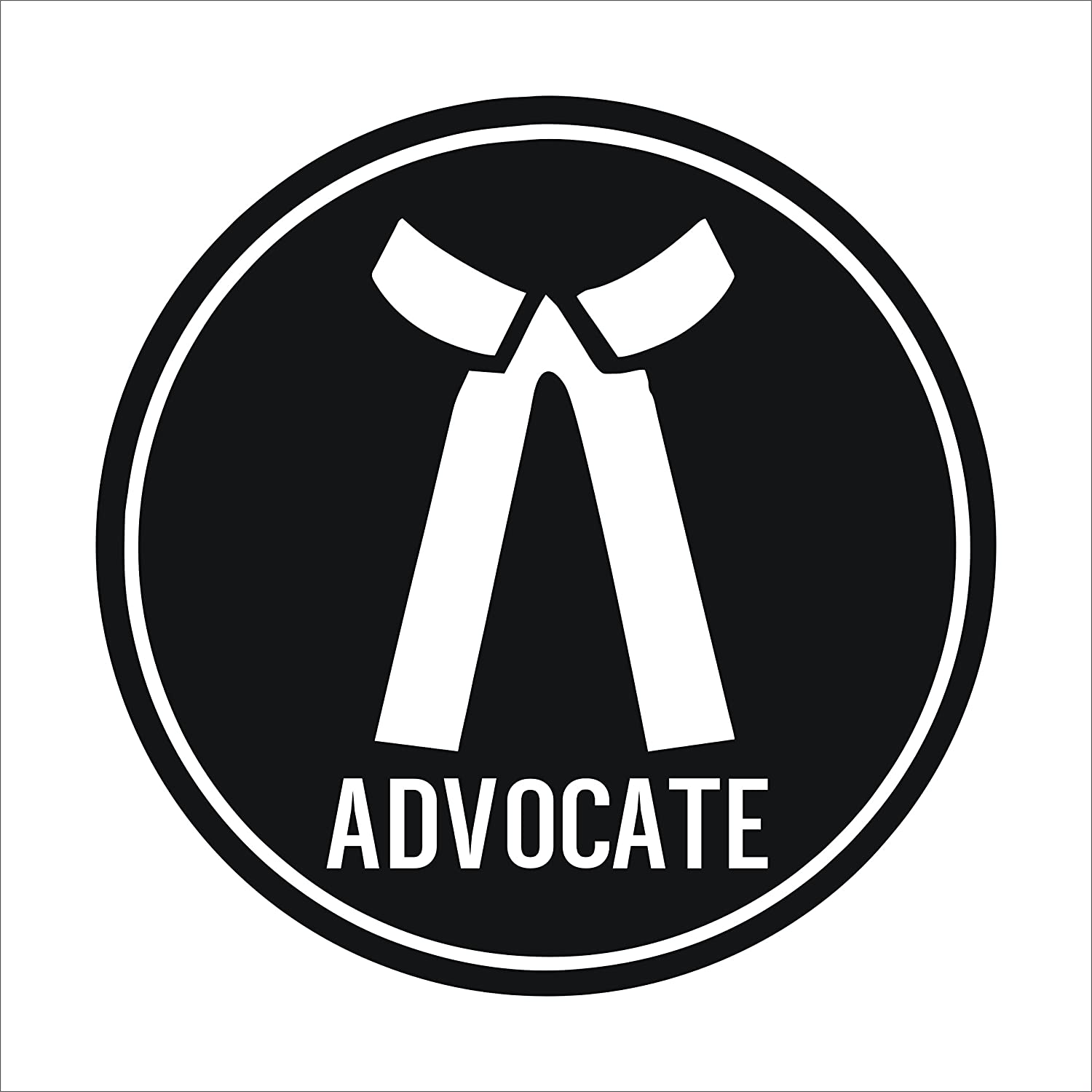 SUBHASIS BANERJEEADVOCATEPresent Address: Tirupati Bhawan, 3rd Fl., P-35, B.R.S. IX, Pery Mohan Roy Road, Chetla, P.O & P.S. Alipore, Kolkata – 700 027.Contact No.(m): 8981875928e-mail: Subhasis.banerjee4@gmail.Com      Legal professional with over 10 years experience, representing numerous corporate clients in various civil; criminal; corporate and intellectual property related litigations, having expertise knowledge in legal operations, drafting, legal due diligence, statutory compliances and strategic NPA recoveries.To seek for a challenging career in any professionally managed organization.Successfully completed B.A.LL.B. 5 years degree course from Jogesh Chandra Chowdhuri Law College, under Calcutta University.Enrolled as an advocate under the Bar Council of West Bengal in the year 2013.Successfully passed AIBE-VI, in the year 2013.Corporate Legal affairs and advisory.Strategic NPA recoveries & litigation.Statutory legal compliances.IP attorney.Civil and Criminal Litigations.Trade Mark registrationCopyright registration.NCLT cases.DRT / DRAT matters.Arbitration.Real estate.Consumer dispute cases.NI Act Cases.Legal documentation drafting.Legal research.Certified in Microsoft Office with excel and internet From Ramkrishna Mission Shilpamandira Computer Centre. Worked as an intern at Calcutta High Court from the year 2011 to 2012 with Ld. Senior Advocate Md. Yameen Ali and learned different types of legal drafting, client management communication skills, briefing to the senior counsels etc. 2013- 2015: worked as a junior counsel under Leaned Additional Public Prosecutor Late Sujit Kr. Chattapadhyay at District Civil and Sessions Court, Howrah and learned various types of civil and criminal litigation process. 2015 – 2016: Worked as a legal associate at IPR HOUSE.COM, Kolkata, a law firm mainly dealing with Intellectual Property rights. Learned in details the trademark (including opposition/rectification/renewal) and copyright registration process.Also was the key person to represent various clients of the firm in High court, Lower courts and different tribunals.Acquired strong skill of Contract Review (Drafting/review, negotiation and finalization of all commercial contracts), and petition / application drafting .2016 – 2017: worked as senior legal associate at Kshetry & Associates, Kolkata, a law firm mainly dealing with real estate matters. Learned and developed the litigation process related to land acquisition, land conversion etc. 2017 – 2018:  got engaged in counsel practice with Ld. Senior Counsel of High Court, Calcutta, Mr. Anubhav Sinha and started handling various litigations at original side and appellate side of the High Court at Calcutta. Learned in details the arbitration process and litigations.2018 – 2020: worked as Litigation Head At ARSS LEGAL, Advocates and attorneys, Kolkata, a corporate law firm dealing with civil, criminal and corporate matters. Acted as the key person responsible as team leader to smoothly manage all litigation of the firm in different courts and tribunals.2021 – 2024: engaged as an independent legal practitioner and therefore appearing in different High Courts, , various lower courts and tribunals across the country.2015 – 2016: Worked as a legal associate at IPR HOUSE.COM, Kolkata, a law firm mainly dealing with Intellectual Property rights. Learned in details the trademark (including opposition/rectification/renewal) and copyright registration process.Also was the key person to represent various clients of the firm in High court, Lower courts and different tribunals.Acquired strong skill of Contract Review (Drafting/review, negotiation and finalization of all commercial contracts), and petition / application drafting .2016 – 2017: worked as senior legal associate at Kshetry & Associates, Kolkata, a law firm mainly dealing with real estate matters. Learned and developed the litigation process related to land acquisition, land conversion etc. 2017 – 2018:  got engaged in counsel practice with Ld. Senior Counsel of High Court, Calcutta, Mr. Anubhav Sinha and started handling various litigations at original side and appellate side of the High Court at Calcutta. Learned in details the arbitration process and litigations.2018 – 2020: worked as Litigation Head At ARSS LEGAL, Advocates and attorneys, Kolkata, a corporate law firm dealing with civil, criminal and corporate matters. Acted as the key person responsible as team leader to smoothly manage all litigation of the firm in different courts and tribunals.2021 – 2024: engaged as an independent legal practitioner and therefore appearing in different High Courts, , various lower courts and tribunals across the country.Legal executiveLegal managerSenior legal associateLegal assistantAny other similar job which matches my profile.Rs. 4,20,000/- ( Rupees Four lac and Twenty Thousand) per annum.  As per present legal industry standard on the basis of my work experience.Legal executiveLegal managerSenior legal associateLegal assistantAny other similar job which matches my profile.Rs. 4,20,000/- ( Rupees Four lac and Twenty Thousand) per annum.  As per present legal industry standard on the basis of my work experience.Name                     :        Subhasis BanerjeeC/o.                       :        Shib Shankar Banerjee.D.O.B.                   :         03.10.1989Permanent address:        Jivantara Apartment, Block-                                     A, 3rd  Fl.,  Flat  no. C,  149,                                     Goswami  Para Road, P.O &                                    P.S.  Bally,  Dist. – Howrah,                                     PIN – 711201.Present address     :        Tirupati Bhawan, 3rd Fl., P-                                       35, B.R.S. – IX, Peary                                        Mohan Roy Road, Chetla,                                       P.O & P.S. – Alipore,Kolkata,                                       PIN- 700 027.Languages known :         English, Bengali, Hindi.Contact No. (m)     :         8981875928e-mail                   :         subhasis.banerjee4@gmail.comI, Subhasis Banerjee, do hereby affirm and declare that the statements made above are true and no material fact(s) has been concealed. In case any of the abovemade statement is found to be false at any point of time, then in such event I shall be subjected to any punishment as per the provisions of law.                                                          Signature